DBQ Instructions: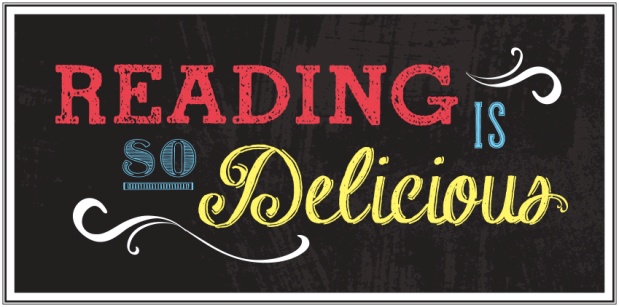 Read these instructions before you read the passages on the back side.  VERY IMPORTANT!Read with your pencil in handRead the passage again aloudI want you to ANNOTATE the passage but don’t circle or highlight the whole thing!!!!!Write a STAR where you see the main pointPlace a QUESTION MARK next to words you don’t knowCIRCLE important phrases Ask yourself WHAT IS THE TEXT DOING, what does it mean!!!!!!What to do after answering the questions: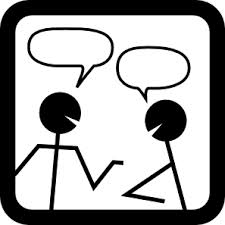 You will pair up with the person next to youBoth stand up facing each other, one listening and one speakingTake turns explaining what you just read to your partner, WITHOUT YOUR PAPER!Each person gets 2 minutes to explain, while the other is listeningThen, you will write down what you learned from your partner below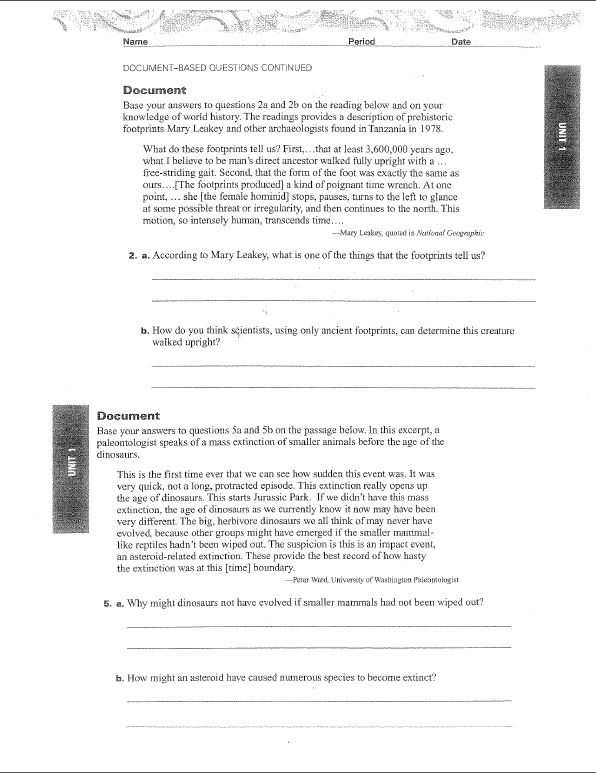 